РЕФЕРАТ 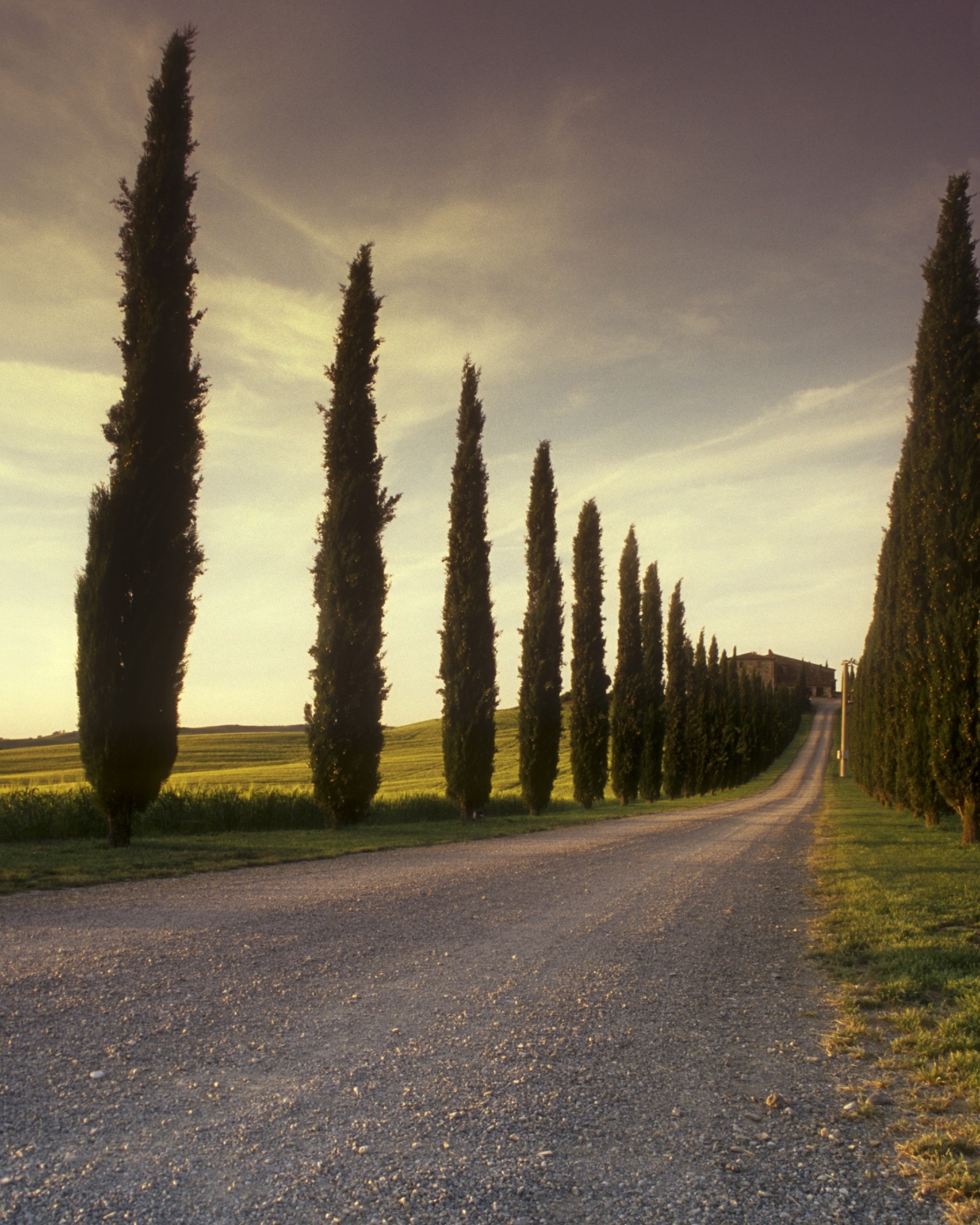 